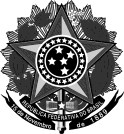 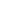 Ministério da Educação Secretaria de Educação Profissional e Tecnológica Instituto Federal de Educação, Ciência e Tecnologia do Rio Grande do Sul Campus Feliz ANEXO V – TERMO DE AUTORIZAÇÃO DE USO DE IMAGEMEu, ____________________________________________________________________________, portador(a) do Documento de Identidade nº ___________________________________, AUTORIZO o uso de minha imagem pelo Campus Feliz do Instituto Federal de Educação, Ciência e Tecnologia do Rio Grande do Sul, em qualquer material de divulgação da Instituição e de suas atividades aos públicos externo e interno e  autorizo a filmagem para fins de verificação (heteroreconhecimento) da autodeclaração de candidato(a) negro(a), desde que não haja desvirtuamento de finalidade. A presente autorização é concedida a título gratuito, abrangendo o uso de imagem acima mencionada em todo território nacional e no exterior, em todas as suas modalidades, inclusive na internet. Por esta ser a expressão de minha vontade, declaro que autorizo o uso acima descrito, sem que nada haja a ser reclamado a título de direitos relacionados à imagem. Feliz, ____ de ____________________ de __________.___________________________________________________Assinatura
